Publicado en  el 09/05/2014 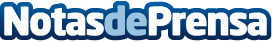 José Adrián Rodríguez Fonollosa, investigador del TALP, premiado por General ElectricDatos de contacto:Nota de prensa publicada en: https://www.notasdeprensa.es/jose-adrian-rodriguez-fonollosa-investigador_1 Categorias: Premios Otras ciencias http://www.notasdeprensa.es